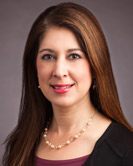 ADRIENNE COX, RPA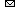 CHIEF OPERATING OFFICER, PORT SAN ANTONIOA real estate professional with more than 25 years of experience managing large commercial properties, Cox has led a multi-disciplinary team that oversees nearly 13 million square feet of specialized commercial facilities at Port San Antonio since 2013.Cox specializes in asset management, acquisitions and dispositions, property management, and construction management. She is a member of the Building Owners and Managers Association (BOMA), having won Building Manager of the Year in 2010 and having previously served as treasurer and two-term president of the local chapter. In 2015 she received her Real Property Administrator (RPA) designation from BOMA.  During her career, she has been part of teams who won several BOMA Outstanding Building of the Year (TOBY) awards for excellence in property management, including San Antonio’s McAllister Plaza, the Pyramid Building and SWBC Tower. Among her civic activities, Cox is lending her professional expertise as a member of the Long Range Property Planning Committee on behalf of the Girl Scouts of Southwest Texas.  She is also on the Board of Directors for the South San Antonio Chamber of Commerce and the San Antonio Women’s Chamber of Commerce and in March 2019 will be inducted into the San Antonio Women’s Hall of Fame for her contributions in Business & Finance.Cox holds a BA degree in biology from St. Mary’s University. Most recently, she was a member of Leadership San Antonio’s Class 42.